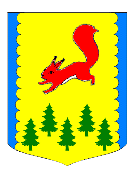 КРАСНОЯРСКИЙ КРАЙАДМИНИСТРАЦИЯПИРОВСКОГО МУНИЦИПАЛЬНОГО ОКРУГАРАСПОРЯЖЕНИЕ	В соответствии с абзацем четвертым статьи 1 Основ законодательства Российской Федерации о нотариате от 11.02.1993 №4462-1, Инструкцией о порядке совершения нотариальных действий должностными лицами местного самоуправления, утвержденной приказом Министерства юстиции Российской Федерации от 07.02.2020 №16, на основании Устава Пировского муниципального округа закрепить печати с изображением Государственного герба Российской Федерации для совершения нотариальных действий за территориальными подразделениями администрации Пировского муниципального округа:15 января 2021 г№26-рНаименование территориального подразделенияОттиск печатиБушуйское территориальное подразделениеИкшурминское территориальное подразделениеКетское территориальное подразделениеКириковское территориальное подразделениеКомаровское территориальное подразделениеСолоухинское территориальное подразделениеТроицкое территориальное подразделениеЧайдинское территориальное подразделениеГлава Пировского муниципального округаА.И.Евсеев